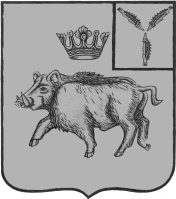 СОВЕТ ЦАРЕВЩИНСКОГО МУНИЦИПАЛЬНОГО ОБРАЗОВАНИЯ БАЛТАЙСКОГО МУНИЦИПАЛЬНОГО РАЙОНАСАРАТОВСКОЙ ОБЛАСТИЧетвёртое заседание Совета пятого созываРЕШЕНИЕот 14.11.2023  №  19  с. ЦаревщинаО внесении изменений в  решение Совета Царевщинского муниципального образования Балтайского муниципального района Саратовской области от 05.10.2017 № 221 «Об утверждении Правил об организации благоустройства территории Царевщинского муниципального образования Балтайского муниципального района Саратовской области»В соответствии с Законом Саратовской области от 2 октября 2023 года №111-ЗСО «О внесении изменений в статью 2 Закона Саратовской области «Об утверждении порядка определения границ территорий, прилегающих к зданию, строению, сооружению, земельному участку», руководствуясь Уставом Царевщинского муниципального образования Балтайского муниципального района Саратовской области, Совет Царевщинского муниципального образования Балтайского муниципального района Саратовской области РЕШИЛ:1.Внести в решение Совета Царевщинского муниципального образования Балтайского муниципального района Саратовской области 05.10.2017 № 221 «Об утверждении Правил об организации благоустройства территории Царевщинского муниципального образования Балтайского муниципального района Саратовской области» (с изменениями от  05.04.2018 № 270,  от 16.01.2019 № 42, от 20.09.2019    № 82, от 29.05.2020 № 135, от 12.05.2021 № 199, от 24.09.2021 № 221, от 27.05.2022 № 274, от 24.08.2022 № 289, от   20.04.2023 №  334, от  06.07.2023  № 355) следующие изменения:1.1. В приложении к решению:1) Подпункт 6 пункта 10 раздела 3 изложить в следующей редакции:«6. Границы прилегающей территории в правилах благоустройства определяются в метрах как расстояния от внутренней части границ прилегающей территории до внешней части границ прилегающей территории с учетом следующих особенностей:- для многоквартирных домов (за исключением многоквартирных домов, земельные участки под которыми не образованы или образованы по границам таких домов) –10 метров;- для индивидуальных жилых домов –5 метров;- для домов блокированной застройки –5 метров;- для пристроенных к многоквартирным домам нежилых зданий, строений, сооружений (не являющихся единым объектом с многоквартирным домом) –10 метров;- для отдельно стоящих объектов торговли (за исключением торговых комплексов, торгово-развлекательных центров, рынков) - 10 метров;- для отдельно стоящих торговых комплексов, торгово-развлекательных центров, рынков - 15 метров;- для объектов торговли (не являющихся отдельно стоящими объектами) - 10 метров;- для некапитальных нестационарных сооружений - 5 метров;- для аттракционов - 5 метров;- для гаражных, гаражно-строительных кооперативов, садоводческих, огороднических и дачных некоммерческих объединений - 5 метров;- для строительных площадок - 10 метров;- для иных нежилых зданий - 10 метров;- для промышленных объектов - 10 метров;- для отдельно стоящих тепловых, трансформаторных подстанций, зданий и сооружений инженерно-технического назначения - 3 метров;- для автозаправочных станций - 10 метров;- для земельных участков, на которых не расположены объекты недвижимости, за исключением земельных участков с видом разрешенного использования для индивидуального жилищного строительства либо ведения личного подсобного хозяйства, садовых, огородных и дачных земельных участков, находящихся в собственности физических лиц - 15 метров;- для земельных участков, на которых не расположены объекты недвижимости, с видом разрешенного использования для индивидуального жилищного строительства либо ведения личного подсобного хозяйства, садовых, огородных и дачных земельных участков, находящихся в собственности физических лиц - 5 метров;- для иных объектов - 15 метров.».2. Настоящее решение вступает в силу со дня его обнародования.3. Контроль за исполнением настоящего решения возложить на постоянную комиссию Совета Царевщинского муниципального образования по вопросам местного самоуправления. И.о. главы Царевщинскогомуниципального образования				             Т.В.Березина           